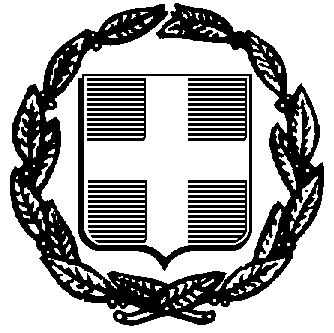 ΕΝΤΥΠΟ ΟΙΚΟΝΟΜΙΚΗΣ ΠΡΟΣΦΟΡΑΣ ΟΜΑΔΑ 1: «Προμήθεια δύο (2) ηλεκτρικών οχημάτων»Του/της ή της εταιρείας __________________________________________________________όπως νόμιμα εκπροσωπείται από__________________________________________________Με έδρα _________________________________ οδός________________________________Αριθμός_______ Τ.Κ__________ τηλ_______________________________________________
fax_______________________ email_______________________________________________Αφού έλαβα  γνώση των όρων της Διακήρυξης της Δημοπρασίας  για την προμήθεια με τίτλο  …………………………………………………………………………………………………………………καθώς και των συνθηκών εκτέλεσης αυτής, υποβάλλω την παρούσα προσφορά. ΕΛΛΗΝΙΚΗ ΔΗΜΟΚΡΑΤΙΑ                                                                 ΝΟΜΟΣ  ΑΤΤΙΚΗΣ                                                                            ΔΗΜΟΣ ΧΑΛΑΝΔΡΙΟΥΜΕΛΕΤΗ: «ΠΡΟΜΗΘΕΙΑ ΟΧΗΜΑΤΩΝ ΤΗΣ ΤΕΧΝΙΚΗΣ ΥΠΗΡΕΣΙΑΣ»ΠΡΟΫΠΟΛΟΓΙΣΜΟΣ: 63.000,00€Α.Μ.:62/2018ΕΙΔΟΣΤΕΜ.ΤΙΜΗ ΜΟΝΑΔΟΣ (€)ΣΥΝΟΛΟ (€)Ηλεκτρικό όχημα δύο θέσεων2Φ.Π.Α. 24%Φ.Π.Α. 24%Φ.Π.Α. 24%ΓΕΝΙΚΟ ΣΥΝΟΛΟΓΕΝΙΚΟ ΣΥΝΟΛΟΓΕΝΙΚΟ ΣΥΝΟΛΟΟΛΟΓΡΑΦΩΣ:ΟΛΟΓΡΑΦΩΣ:ΟΛΟΓΡΑΦΩΣ:Χαλάνδρι,       /      /Ο ΠΡΟΣΦΕΡΩΝΣΦΡΑΓΙΔΑ – ΥΠΟΓΡΑΦΗ